«Согласовано»                                   «Утверждаю»                                        Глава Мураново                                  Председатель КЛБ ВеяКондратьев Ю.А.--------------------      Бурыкин Л.В.-------------------------                                                              «24»августа 2020г.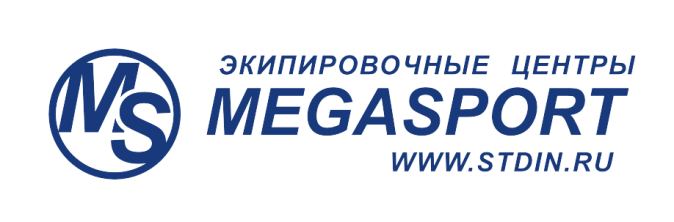 П О Л О Ж Е Н И ЕО проведении забега  «Казачья Слава-4»1. Время и место проведения пробегаПробег проводится  17 октября 2020 г.Мураново, Пушкинский р-н , Московская обл.Соревнования проводятся на дистанциях:10,5км;21,1км;42км 195м. Старт в 11:30 от усадьбы Мураново.                               2. Организаторы соревнованияОрганизаторами соревнования являются:КЛБ ВеяАдминистрация Мураново.3. Допуск к участиюК участию в соревнованиях допускаются все желающие, физически здоровые и не имеющие противопоказаний занятий бегом (Медицинская справка желательна).При отсутствии медицинской справки, составляется расписка о личной ответственности за здоровье.4 .Цели и задачи-Популяризация здорового образа жизни и бега, как общедоступного вида спорта;-Воспитание патриотизма;-Выявление сильнейших спортсменов;-Установление дружественных связей между спортсменами;-Нравственное воспитание человека.5. Заявки и регистрацияПрием заявок и регистрация проводится в электронном виде на сайте  russiarunning.comТрасса:10,5км (1большой круг )21,1км (2 больших круга )42км195м(4 больших круга )Электронное табло.На трассе  пункт питания через 5км. (Вода,чай,напитки,финики,чернослив,курага,бананы,изюм,печенье,шоколад,лимоны,хлеб,соль)Лимит времени -нетВыдача пакетов будет проходить                                27 октября с 9:30 на месте старта.Раздевалки и камеры хранения находятся в зоне выдачи номеров.Бесплатные туалеты находятся в зоне  непосредственной близости на территории парка.6 .НаграждениеВсе финиширующие участники получают памятные медали. Награждаются первые 3 победителя (у мужчин и женщин) на всех дистанциях.Награждение на дистанциях 10,5км;21,1км;42,195км – кубками,медалями,призами.Это положение является официальным вызовом на соревнование.Телефон для справок:8-926-4224559